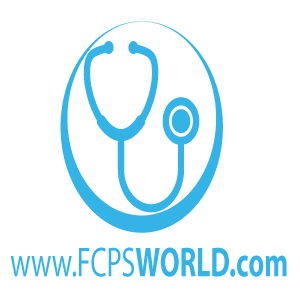 FcpsWorld Golden Notes:Medicine & Allied24April 2019 Night 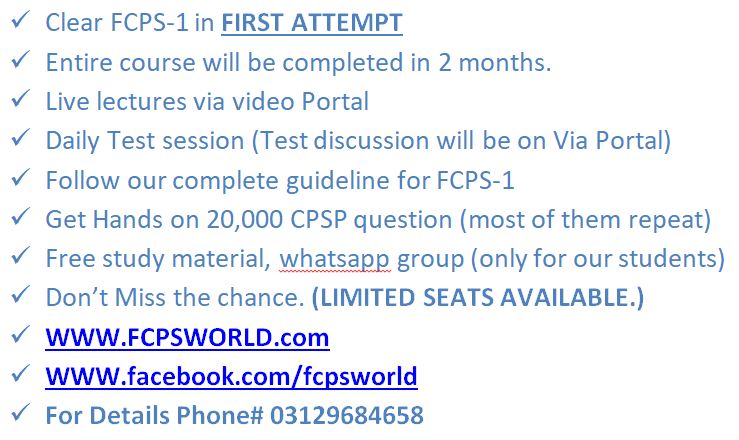 (Errors and omissions excepted)Cram Statementsalcoholic and smoker pt presented with a lesion in oral cavity. Cause?------>. Squamous cell CaHeavy alcohol consumption, particularly in combination with cigarette smoking, increases the risk of oral squamous cell carcinoma (OSCC). Antidote for Paracetamol toxicity is?------> N-Acetyl cysteine The oral formulation of NAC (Mucomyst) is the drug of choice for the treatment of acetaminophen overdose.artery is likely to be damaged in close proximity of phrenic nerve?------> Pericariophrenic arteryThe pericardiacophrenic artery is a long slender branch of the internal thoracic artery. It accompanies the phrenic nerve, between the pleura and pericardium, to the diaphragm, to which it is distributed.blocked by atropine?------> Salivation. Atropine decreases the amount of saliva made in the mouth. Common site for tracheostomy in adult is?------> Tracheostomy is an operative procedure that creates a surgical airway in the cervical tracheaContinuous contraction without relaxation is------> TetanyFused tetanus is when there is no relaxation of the muscle fibers between stimuli and it occurs during a high rate of stimulation. ... During tetanic contractions, muscles can shorten, lengthen or remain constant length.cytokeratin indicates?------> CarcinomaCytokeratins in the detection of tumors. Cytokeratins (CKs, or following more recent nomenclature also simply called keratins) are intermediate filaments forming proteins that provide mechanical support and fulfill a variety of additional functions in epithelial cellsCytokines elevate body temperature in fever by?------> Prostaglanin stimulation proinflammatory cytokines reach the CNS where, through induction of central mediators such as prostaglandins (PGs), they are able to increase the temperature set point and cause feverDifference between plasma volume and interstitial fluid is?------>. ProteinCompared with plasma, interstitial fluid has a slightly lower concentration of cationic electrolytes, a slightly higher concentration of chloride, and a much lower concentration of protein dysphagia, dysarthria, analgesia thermoanaesthesia on ipsilateral side of face and ipsilateral Horner syndrome. Occlusion of artery produce these symptoms------> Posterior inferior cerebellar arteryexposure to nitroglycerine. Every Monday he complains of headache after returning from weekend. Cause is?------> Tolerance (Monday disease)Tolerance occurs when the person no longer responds to the drug in the way that person initially responded. Stated another way, it takes a higher dose of the drug to achieve the same level of response achieved initially.farmer spraying in field became unconscious, also  present?------> Bilateral pinpoint pupil- When a person develops an illness as a result of organophosphate exposure, it is known as organophosphate poisoning. ... Glazed over eye with constricted pupil.Feature of Myelofibrosis is?------> Tear rop cellsIn primary myelofibrosis there are often low levels of circulating red blood cells, a condition known as anemia. Red blood cells may also be misshapen (i.e., shaped like teardrops) and underdeveloped (immature).heart in long standing hypertension?------> Hypertrophy High blood pressure (hypertension). This is the most common cause of left ventricular hypertrophy.increases the bronchial tone?
------> Morphinemorphine can cause increased bronchial muscles tonelayer of oral mucosa small salivary glands present in?------> Lamina propriaA lamina propria underlies the mucosa and small salivary glands (labial salivary glands) [example] are present in the submucosa.leg gangrene, undergoes amputation. presented with pain in the amputated leg. shows haphazard growth of nerve fibres. Cause?------>. NeuromaLeucovorin is an antidote for?------> MethotrexateLeucovorin (folinic acid) is a useful antidote to MTX and is commonly used in cancer therapy midline swelling  no movement on protrusion of tongue.  most likely is?------> Branchial cystNeck swelling anterior to sternocleidomastoid, CVP increase. superficial vein likely compressing?------> External jugularExternal jugular vein is superficial compressive vein and its compression can result in increased cvppeptic ulcer has epigastric pain, the referred visceral pain is mediated by?------>. Greater splanchnic nerve /Vagus nervePeripheral film shows atypical lymphocytes with binuclear enlarged cells with granules. CD15 and CD30 also positive. Diagnosis is?------>. Hogkin lymphomaThe presence of atypical mononuclear cells in peripheral blood  belong to the B-lymphoid cells with expression of CD30 and CD15 antigens.Peripheral smear reveals normal T cell but low B cells. Serum IgA 73, IgG 300 and IgM is 67. likely diagnosis?------>immunoeficiencyCommon Variable Immunodeficiency (CVID) is a primary immunodeficiency characterized by low antibody levels and recurrent infections. ... A case of CVID in 18-year-old male with recurrent lower respiratory tract infection and chronic diarrhoea due to Giardia lamblia is reported herewithPropanalol decrease the cardiac output by acting on ------>. B1 receptorIt binds with high affinity to both beta-1 and beta-2 receptor subtypes, but has lower affinity at the beta-3 subtype.Regarding cardiac muscle:------> Supplie by autonomic nervous system The autonomic nervous system (ANS) is the component of the peripheral nervous system that controls cardiac muscle contraction,sensitive test tor SLE is?------> ANAThe antinuclear antibody (ANA) test is the most sensitive test for SLE and is therefore the best screening assay for ruling out its presence.short left leg rotated laterally. Cause is?------>. Femur neck fractureWith a femoral neck fracture, your leg may appear shorter than your uninjured leg, or your leg may be externally rotated with your foot and knee turned outward.staph aureus is checked by------> Coagulase positivestones in duct are found. The gland regress due to?------> ApoptosisThe inflammation and calcification occurring in the salivary gland would then reinforce each other in a positive feedback loop. Additionally, the injury of epithelial cells led to their apoptosis . Thus, it is likely that surface cell injury and apoptosis contributes to salivary gland stone formation.testicular swelling. Labs show increased LDH. Diagnosis?------>seminoma.Intravascular hemolysis is diagnosed ------>decrease haptoglobinA decrease in serum haptoglobin is more likely in intravascular hemolysis than in extravascular hemolysis.ln von Willebrand disease, the best treatment option is?------> CryoprecipitateCryoprecipitate is prepared from plasma and contains fibrinogen, von Willebrand factor, factor VIII, factor XIII and fibronectin. 18. Toll like receptors  associated
with? 
------>Innate immunityToll-like receptor. Toll-like receptors (TLRs) are a class of proteins that play a key role in the innate immune system. 18th day endometrium in which phase?------> Secretory40-60% of genetic defect are?------>. Multifactorial60% of SA node is supplied by?------> RCA The sinoatrial nodal artery (or sinuatrial nodal artery or sinoatrial artery) is an artery of the heart which supplies the sinoatrial node, the natural pacemaker center of the heart, and arises from the right coronary artery in around 60% of people.ABG sample is taken from?------> Arterial blood in heparinize syringeAn arterial blood sample is collected from an artery, primarily to determine arterial blood gases. ... The sample can be obtained either through a catheter placed in an artery, or by using a needle and syringe to puncture an artery. These syringes are pre-heparinized and handled to minimize air exposure abnormal finding in CSF?------> 500mg/l proteinCSF(normal) from the lumbar region contains 15 to 45 mg/dl protein  and 50-80 mg/dl glucose (two-thirds of blood glucose)After antimalarial drug complaints of cola coloured urine. Cause?------>. G6PGlucose-6-phosphate dehydrogenase (G6PD) deficiency is relatively common in populations exposed to malaria. This deficiency appears to provide some protection from this infection, but it can also cause hemolysis after administration of some antimalarial drugs, especially primaquine.After removal of cast, the limb muscles were atrophied.  due to?------>decrease actin an myosin protein synthesis Both limb and abdominal wall skeletal muscles of prolonged critically ill patients showed downregulation of protein synthesis at the gene expression level as well as increased proteolysis. This affected myosin to a greater extent than actin, resulting in a decreased myosin/actin ratio.Amyloidosis most commonly affects which organ?------> KineyThe kidneys are the organs most commonly affected by primary amyloidosis. Amyloid deposits damage the kidneys and make it harder for them to filter wastes and break down proteins.Anterior 2/3rd of tongue carry taste sensation via chorda tympani fibres of facial nerve. These fibres carrying taste sensations are?------> Special Visceral AfferentSpecial visceral afferent fibers (SVA) are the afferent fibers that develop in association with the gastrointestinal tract. They carry the special senses of smell (olfaction) and taste (gustation). ... The facial nerve receives taste from the anterior two-thirds of the tongue; the glossopharyngeal from the posterior thirdanterior lobe of her pituitary gland surgically removed because of a tumor. Without hormone replacement therapy ------> Absence of mensesAnterior pituitary Deficiency of luteinizing hormone (LH) and follicle-stimulating hormone (FSH), together referred to as the gonadotropins, leads to different symptoms in men and women. Women experience oligo- or amenorrhea (infrequent/light or absent menstrual periods respectively) and infertility.atrial fibrillation, Initial treatment ------> AmioaroneAmiodarone  Can be useful to control heart rate in patients with atrial fibrillationAutoimmune pancreatitis is due to?------> Ig G. Increased serum levels of gamma globulins, immunoglobulin G (IgG) or IgG4. autopsy dilated heart, pericardial effusion and lymphocytes and necrosis. Cause is?------> Coxsackie FtCoxsackie B infection is characterized by fever, fatigue, malaise and chest pains. Infection of the heart by a coxsackie B virus can lead to viral myocarditis. ... The destruction and damage to the heart cells results in myocarditis and heart failurebaby born with Erythroblastosis fetalis, her blood group is A+, exchange transfusion with------> A-Usually the infant dies, unless an exchange transfusion in which the Rh-positive blood of the infant is replaced by Rh-negative blood is successful.Banana shaped gametocyte were seen in the peripheral blood smear. Organism?------> Plasmoium falciparumBest wav to avoid complication of intervention is?------> To remain within competency levelblack necrotic eschar in the nasal cavity in a patient with diabetes. Cause?------>. MucormycosisMucormycosis is an invasive fungal infection caused by fungi of the order Mucorales, mainly affecting immunocompromised patients. ... The typical presentation of mucormycosis is the necrotic eschar, but it can present with various other signs.Blood sample shows eosinophilia (hyper IgE), Diagnosis?
------>Jobs synromeHyperimmunoglobulinemia E syndrome (HIES), of which the autosomal dominant form is called Job's syndrome or Buckley syndrome, is a heterogeneous group of immune disorders. brachial plexus has branches that supply the extensor muscles of the arm?------> Posterior cord Branches of the posterior cord of the brachial plexus. The brachial plexus is a network of nerve fibres that supplies the skin and musculature of the upper limbbronchial Asthma, correct?------>. FEV/FVC rat.o < 75 % The obstructive defect is reversible because at least one of the two measurements (FVC or FEV1) increased by at least 0.2 L and by at least 12%. (FEF25%–75% = forced expiratory flow at 25% to 75% of FVC; FEV1 = forced expiratory volume in one second; FVC = forced vital capacity; LLN = lower limit of normal.)Burkitt lymphoma oncogenesis by EBV ------> Proto-oncogene c-myc amplificationBurkitt lymphoma (BL) is a highly aggressive B cell neoplasm characterized by the translocation and deregulation of the MYC gene on chromosome 8.capillary pressure in renal glomeruli is?------> Increases as cariac output increasesincrease in cardiac output is directly related to  capillary pressure in renal glomeruliCause of ADH suppression is?------>. Increase plasma volumeADH is released from the posterior pituitary in response to increased osmolality  decreased circulating plasma volume and/or angiotensin II.Cause of Vit D resistant rickets is?------> Fanconi synromeFanconi's syndrome common cause of rickets in children is deficiency of vitamin D (vit d resistant rickets)Cervical carcinoma stage 4a which lymph node is involved?------> Internal iliacCervical Lymphadenopathy, mandible tumor. Biopsy showed partially dividing lymphocytes. Cause is?------>. Burkitt lymphoma The histopathology of BL is distinct, including atypical lymphocytes with cytoplasmic vacuoles in bone marrow aspirate, lack of starry-sky patternin bone marrow biopsy. Generally, the diagnosis should be made with a combined immunophenotype and FISH approach.character of long bone is?------> Central bone marrow cavity the shaft of a long bone is called the diaphysis. The central, fat-storing marrow cavity is found inside the diaphysis.characteristic site of hemorrhagic infarction?------> IntestineHemorrhagic infarcts are infarcts commonly caused by occlusion of veins, with red blood cells entering the area of the infarct, or an artery occlusion of an organ with collaterals or dual circulation such as gutClot retraction occurs due to?------> PlateletsThis is an autonomic reflex that acts to maintain BP in the short term and, in particular, in response to changes in posture, such as when moving from sitting or lying down to standing, when gravity can cause BP to fall.Cold agglutination:------> Serum with RBC lysis 4 egree individuals have circulating antibodies directed against red blood cells, but their concentrations are often too low to trigger disease (titers under 64 at 4 °C). In individuals with cold agglutinin disease, these antibodies are in much higher concentrations (titers over 1000 at 4 °C).Color of CSF in TB meningitis is?------> OpalescentCharacteristic cerebrospinal fluid (CSF) findings of TBM include a lymphocytic-predominant pleiocytosis,cloudy or opalescent colour, elevated protein, and low glucose. Congenital lower motor facial palsy is due to?------> Birth traumaThe most frequent cause of unilateral congenital facial palsy is birth trauma related to a difficult delivery.Criteria for diagnosis of sepsis?------> Positive culturesepsis diagnosis requires positive blood cultures and is associated with an extremely grim prognosis.Deficiency of enzyme is responsible for decrease in prostate size in------> Alpha reductasePatients with 5α-reductase-2 deficiency syndrome have decreased circulating and prostatic DHT concentration due to attenuated 5α-reductase activity. In the affected male adults, the prostate is nonpalpable on rectal examination30,49 and is found to be rudimentary diabetic pt a presents with weight loss and decreased appetite.  drug is responsible------>MetforminDietary fat is absorbed chiefly in the?------> JejunumThe jejunum is the midsection of the small intestine, connecting the duodenum to the ileum where dietry fat is absorbeddrug acts by inhibition of H/K ATPase pump?------> OmeprazoleOmeprazole is a selective and irreversible proton pump inhibitor. It suppresses stomach acid secretion by specific inhibition of the H+/K+-ATPase system found at the secretory surface of gastric parietal cells.drug cause fatal excitation when given with MAO inhibitors?------> PethiinePethidine must never be used in the presence of MAOIs because of the risk of a fatal excitatory interaction. During exercise, there is decreased blood flow to?------>kidneyEffective renal plasma flow is reduced during exercise. The reduction is related to the intensity of exercise and renal blood flow may fall to 25% of the resting value when strenuous work is performed.End arteries are present in?------> SpleenAn end artery (or terminal artery) is an artery that is the only supply of oxygenated blood to a portion of tissue. ... Examples of an end artery include the splenic artery that supplies the spleenEpicardium gets blood from?------>. Coronary arteryCoronary arteries supply blood to the myocardium and other components of the heart. ... Coronary vessel branches that remain on the surface of the artery and follow the sulci of the heart are called epicardial coronary arteries.Exchange of gas from alveoli to blood is through?------> Passive iffusionGas exchange between the alveolus and the capillary occurs by passive diffusion, which is driven by the property of molecules to move randomly from an area of high concentration to one of low concentration.Facial and Abducent nerve involved. Cause is?
------>Cerebellopontine angleThe anterior inferior cerebellar artery (AICA) is the principal vessel of the cerebellopontine angle. It also contains two cranial nerves – the vestibulocochlear nerve and the facial nerveFactor preventing edema is?------> If your edema is caused by health problems, such as congestive heart failure, liver disease, or kidney disease, you will not be able to prevent it, only manage it. If your edema is caused by eating too much salt, you will be able to prevent it by eating less saltFemale with pH 7.4, hypokalemia, normal sodium, normal cortisol but raised Renin level. Diagnosis?------> Renal artery stenosisDecreased kidney function ↑ Serum creatinine > 30% after antihypertensive treatment with ACE inhibitors or angiotensin-receptor blockers is a strong indication of renal artery stenosis. Hypokalemia.increased renin levels and normal cortisol Findings of left ventricular hypertrophy?------> Systolic murmur systolic ejection murmurs, or SEM — include the murmurs of aortic stenosis, pulmonic stenosis, hypertrophic obstructive cardiomyopathy and atrial septal defectsFree margin of falciform ligament contains?------> Ligament teresFalciform ligament contains the ligamentum teres, a remnant of the umbilical vein.function of monocyte of granulation tissue in wound healing by secondary intention is?------> Woun contractionInfiltrating blood monocyte-derived macrophages (monocyte/macrophages) are critical for the initial inflammatory phase of wound healing and play a key role in the orchestration of subsequent phases.Function of Prostaglandins E2, F2, D2 in inflammation is?------> VasoilationProstaglandins are powerful locally acting vasodilators and inhibit the aggregation of blood platelets. Through their role in vasodilation, prostaglandins are also involved in inflammation.GFR can be estimated by?------> Creatinine clearanceGFR is usually accepted as the best overall index of kidney function. A clinician or medical labora- tory can estimate GFR from a person's serum creatinine levelGrading of tumor means?------> egree of ifferentiationgrading is a measure of the cell appearance in tumors and other neoplasms. ... The grade score (numerical: G1 up to G4) increases with the lack of cellular differentiation - it reflects how much the tumor cells differ from the cells of the normal tissue they have originated fromGram positive Coco bacillus with tumbling motility------>. ListeriaListeria uses internalin A and B to bind to cellular receptors. ... Outside the body, Listeria has flagellar-driven motility, sometimes described as a "tumbling motility".gunshot injury to spinal cord, extensor muscles of knee are paralyzed. ------>L2 L3L2 L3 lesion limits extension of knee due to paralysis of extensors of kneeHormone that always act via cAMP mechanism?------> TSHTSH activates its specific receptor in thyroid cells and induces cAMP, a robust stimulator of thyroid cell proliferation. Conversely, cAMP is a potent inhibitor of growth in mouse fibroblasts.Hyponatremia caused by?------> Increase boy waterIn hyponatremia, one or more factors — ranging from an underlying medical condition to drinking too much water — cause the sodium in your body to become dilutedIn late pregnancy uterus is most sensitive to?------> OxytocinIn late pregnancy (37 to 41 weeks), before the onset of labor, oxytocin receptor concentrations were on the average 80 times higher than the nonpregnant values and 12 times higher than the early pregnancy values.In pregnancy, which of the following occurs?------> increase total lung capacity. The increased circumference of the thoracic cage allows the vital capacity to remain unchanged, and the total lung capacity decreases only minimally by termin respiratory acidosis. For every 10 rise in pCo2, the compensatory rise in HCO3 is?------>4 pH drops by 0.08 units and HCO3 increases by 1 mEq/L per 10 mmHg increase in PaCO2 (up to a PaCO2 of 70) CHRONIC: pH drops by 0.03 units and HCO3 increases by 3-4 mEq/L per 10 mmHg increase in PaCO2 In spinal ganglia, neurons are present?------>Pseuo unipolarAll pseudounipolar neurons are sensory neurons. The ones found in the dorsal root ganglia, and majority of those in cranial nerve sensory ganglia carry information about touch, vibration, proprioception, pain and temperature.in surfactant deficiency?------> increase lunq compliance An absence of the surfactant leads to a decrease in pulmonary compliance, Increase in the TPR is caused by?------>. Alpha 1Vascular alpha-1 receptors cause vasoconstriction, an increase in TPR and diastolic pressure.increase pancreatic secretion and releases Ca from sarcoplasm?------>  CCK CCK stimulates the acinar cells of the pancreas to release a juice rich in pancreatic digestive enzymes and causes release of calcium from sarcoplasmincreased frequency and burning of micturition along with high grade fever.  diagnosis is?------> UTICommon symptoms of a UTI include: strong and frequent urge to urinate. cloudy, bloody, or strong-smelling urine. pain or a burning sensation when urinating. nausea and vomiting. muscle aches and abdominal pains.involved in one carbon
transfer is?
------>BiotinThe major biological function of biotin is to act as a covalently bound cofactor for the ... Biotin acts as a coenzyme in a number of one-carbon transfer reactions.Iron absorption best increase with?------>With citrus fruitsFoods high in vitamin C include citrus fruits, dark green leafy vegetables, bell peppers, melons and strawberries. In one study, taking 100 mg of vitamin C with a meal increased iron absorption by 67% Juvenile polyposis syndrome ------> HamartomatousJuvenile polyposis syndrome (JPS) is a hereditary condition that is characterized by the presence of hamartomatous polyps in the digestive tract.Left shift of the oxygen dissociation curve due to low pCO2 is known as?------>. Halane effectThe Haldane Effect (along with the Bohr Effect) facilitates the release of O2 at the tissues and the uptake of O2 at the lungs. This is represented by a right shift of the oxyhemoglobin dissociation curve and a left shift of the oxyhemoglobin dissociation curve respectively.Lesion in the upper motor neuron causes?------> Increase muscle toneincreased tone is a common consequence of lesions that damage upper motor neurons causing upper motor neuron syndrome (UMNS).lf observation given of some location and within a scale of measurement is known as? ------>. Ratiolinear migratory lesion on his foot. parasitic infection most likely to cause it?------> Cutaneous larva migransCutaneous larva migrans is caused by accidental, percutaneous migration of animal hookworm larvae within the human skin. ... In most instances, the skin areas, which have direct contact with soil or sand contaminated by feces of infected animals are affected.ln a newly formed thrombus,  __________ is present?------> Fibrin There are two components to a thrombus: aggregated platelets and red blood cells that form a plug, and a mesh of cross-linked fibrin protein. loss of pain at T9, loss of vibration at T8 and bilateral reflexes are normal. ------> Lesion of spinothalamic tract at T8Damage to the lateral spinothalamic tracts cause absence of pain and temperature sensation, bilaterally, below the lesion level. Loss of water by evaporation and insensible loss from body?------>core boy temperatureHeat loss occurs through radiation, conduction, convection, and evaporation. ... Cutaneous vasoconstriction is the most important mechanism used by the body to reduce heat loss. Thus body heat is distributed with the peripheral temperature 2°C to 4°C cooler than the core.lymphoid tissue with surrounding stratified squamous epithelium?------> Palatine tonsil. palatine tonsils (THE tonsils), which are located in the lateral wall of the oropharynx and covered by a stratified squamous epithelium,Main class associated with antigen presenting cell.------> MHC IIMHC class II molecules are heterodimeric glycoproteins composed of a α and aMajor source of unsaturated fatty acids is?------> Soy bean oilThe major unsaturated fatty acids in soybean oil triglycerides are the polyunsaturates alpha-linolenic acidMelanoma invade orbital cavity through?------> Emissary vein. Microscopic scleral extension and emissary canal invasion have been reported in 10–40% of enucleated uveal melanoma eyesMHC 1 is recognized by?------> CD8+ cellsT cells recognize their specific antigen when associated to the class I or class II molecules of the major histocompatibility complex (MHC). ... In contrast to other accessory molecules, the ligands of CD4 and CD8 are the same MHC molecules which are recognized by the T cell receptor.MOA of Spironolactone?------> Inhibits Na/K pumpSpironolactone inhibit the activity of ENaC and the Na+/K+-ATPase pump, reducing Na+ reabsorption and producing mild natriuresis and diuresis.Most common site of rib fracture is?------> AngleMost common skin lesion in HIV is?------> Kaposi sarcomaCharacteristic purple lesions on the nose in an HIV-positive female. Kaposi's sarcoma (KS) is a type of cancer that can form masses in the skin, lymph nodes, or other organs.Mycobacterium cause inflammation?------> Pathogenic clue to Cell wall glycoproteinThe cell envelope of Mycobacterium tuberculosis (Mtb), the causative agent of the disease in humans, is a source of unique glycoconjugates and the most distinctive feature of the biology of this organismnecrosis in kidnay------> CoagulativeNerve supply of suprarenal gland is from?------> Greater splanchnic nerveThe suprarenal plexus is formed by branches from the celiac plexus, from the celiac ganglion, and from the phrenic and greater splanchnic nerves, a ganglion being formed at the point of junction with the latter nerve.Nose function in respiration------> Filter an humiification The moisture in the nose helps to heat and humidify the air, increasing the amount of water vapour the air entering the lungs contains. On ATT presented with uric acid is raised. Drug?------> PyrazinamiePyrazinamide is a strong urate retention agent, causing a greater than 80% reduction in renal clearance of uric acidOn initial patient interview, least likely thing to be done is?------>. Open end questions Open-ended questions are questions that are less likely asked during interview of patientsOn standing from sitting, his BP decreases from 120/80 to 95/60 and her heart rate increases from 75 to 125 b/m. Mechanism?------>increase firing from baroreceptorsThe baroreceptor reflexost fine touch vibration and proprioception in left leg. Lesion is in?------> Nucleus gracilisDamage to the dorsal column-medial lemniscus pathway below the crossing point of its fibers results in loss of vibration and joint sense (proprioception) on the same side of the body as the lesion in nucleus gracilisPain in left calf on walking and relieved by rest. Involves ------> Popliteal arteryThe most common symptoms associated with PAES are intermittent claudication and pain in the feet and calves after exercise and relieved by restPain sensations origination from peritoneal irritation by the gastric contents in the lesser sac is by?------> Greater splanchnic nerve the greater splanchnic nerves and white rami cornmunicantes carry pain (general visceral afferent [gva]) fibers from the wall of the stomach and other areas of the gi tract. Partial resection of both recurrent laryngeal nerve occurred. happen to vocal cords?------> Completely aucte positionIn bilateral vocal-fold paralysis  both vocal folds remain in the paramedian position, causing partial airway obstruction.patient comes with right optic tract damaged. He will have?------> Left homonymous hemianopiaInjury to the right side of the brain will affect the left visual fields of each eye. The more posterior the cerebral lesion, the more symmetric (congruous) the homonymous hemianopsia will be. For example, a person who has a lesion of the right optic tract will no longer see objects on his left side.Patient developed depression and lack of motivation. ------> Frontal lobeDamage to the frontal lobe can cause increased irritability, which may include a change in mood and an inability to regulate behavior.patient with abdominal bloating and foul smelling stools. Investigation------>h. Stool RPeripheral film showed oval macrocytes along with hyper segmented neutrophils. Most appropriate diagnosis is?------>. Aplastic anemiaPeripheral neuritis is caused by?------>INHPreprohormone------> PTHLike most other protein hormones, Parathyroid Hormone (PTH) is synthesized as a preprohormone.Pretectum lies?------> At the level of superior colliculus. Within vertebrates, the pretectum is located directly anterior to the superior colliculus and posterior to the thalamus.prevent Tetanus in a population by giving?------>Tetnus toxideProductive cough and low grade fever at night with night sweats for 3 months. Cause is?------>TBProstaglandin function in stomach is?------> increase parietal cell aci secretionThere is now strong evidence that endogenous prostaglandins modulate acid secretion by blocking the histamine-stimulated increase in cyclic AMP within the parietal cell.proteinuria of 3.6 gm/day came with generalized edema.  cause of his edema?------> ecrease colloi osmotic pr essure Decreased plasma colloid osmotic pressure results from a decreased plasma protein level, predominantly if albumin is decreased causing generalized edemaPt with heart failure came to ER with complains of shortness of breath and basal crept. First treatment------> Inj furosemieLoop diuretics such as furosemide improve some haemodynamic parameters and dyspnoea due to congestion, i.e., water and salt retention. The dose is adjusted on the basis of clinical response, renal status and previous use of a loop diuretic, especially in chronic heart failure.Puberty is caused due to?------> Increase prouction of gonaotropinPubertal development is the result of increasing release of GnRH by the hypothalamus, which in turn increasingly stimulates the pituitary to release both gonadotropins LH and FSH. The gonadotropins stimulate the gonads, ovary, and testis, to develop and produce the sex steroids estrogens and androgens respectively.Pulmonary artery supplies ------>. AlveoliThe pulmonary artery carries deoxygenated blood from the right ventricle to the lungs. The blood here passes through capillaries adjacent to alveoli and becomes oxygenated as part of the process of respirationRadiological finding show dilated segments. Colonic biopsy finding reveal absence of ganglion cell. Cause?------> Hirschsprung disease A rectal suction biopsy can detect hypertrophic nerve trunks and the absence of ganglion cells in the colonic submucosa, confirming the diagnosis.ORaynaud’s phenomenon  ANA positive. diagnosis?------> Progressive Systemic Scleroermasigns and symptoms of systemic scleroderma usually begin with episodes of Raynaud phenomenon, which can occur weeks to years  Laboratory tests for monitoring may include erythrocyte sedimentation rate (ESR) and/or C-reactive protein (CRP); CBC; liver function, creatinine, and urea; and urinary protein testsRe-entry circuit is present in?------> Paroxysmal nodal tachycardiaAV nodal reentrant tachycardia (AVNRT) is a supraventricular arrhythmia, usually paroxysmal, resulting from the reentry in the AV node areaRegarding Goblet cells?------> In Columnar epiermisGoblet cells are simple columnar goblet shaped like epithelial cells that secrete gel-forming mucins,Renal column contains?------>. Interlobar arteriesThe interlobar arteries are vessels of the renal circulation which supply the renal lobes.Result opposite to initial change is? .------> Negative feebackRetinal artery thrombosis, sequel?------> Infarction thrombus may become detached and enter circulation as an embolus, finally lodging in and completely obstructing a blood vessel, which unless treated very quickly will lead to tissue necrosis (an infarction) in the area past the occlusion.Rigidity, mask face, spastic limbs. Lesion in?------> Substantia nigrasubstantia nigra lesion results in rigidity mask face spastic limbs postural changesRTA blood loss, GFR decreased due to decrease in?------> Arterial blooc pressurePatients with a mean arterial blood pressure below 80 mm Hg will have decreased renal blood flow, GFR, and urine output.RTA loses 1.5liters of blood during first hour. What type of anemia------>normocytic normochromicS1 related to which phase on ECG?------> QRSVENTRICULAR SYSTOLE: QRS-Complex occurs and ventricles start contracting. FIRST HEART SOUND (S1):S2 compared to S1 heart sound?------> Higher frequency accoustic frequency of S1 is 30-50Hz and S2 40-70 Hz with wide interpersonal variabilityShortest acting benzodiazepine?------> MidazolamMidazolam is a short-acting benzodiazepine with an intravenous peak onset of action of 2 to 5 minutesshortest pre erythrocytic phase?------> Falciparuma pre-erythrocytic cycle in falciparum malaria, it would be short-lived and end with establishment of the erythro cytic infection.sign of Irreversible cell injury?------> Lysosomal enzyme releaseInjury to the lysosomal membranes results in leakage of their enzymes into the cytoplasm Significantly raised AFP is characteristic of?------> Hepatocellular CaAlpha-fetoprotein (AFP), a 70-KDa glycoprotein tumor marker, is increased in the majority of patients with HCC smoker working in a plastic factory Diagnosed as bladder Ca. most likely cause?------> Smoking Smoking tobacco is the most important known risk factor for bladder cancer.Spinal nerves type?------>mixed nerveSpinal nerves are functionally mixed and carry both sensory and motor fibers. The spinal nerves arise from the spinal cord at each segment by way of two roots. ... The ventral (anterior) or motor root consists of axons from the lower motor neurons in the ventral horn of the spinal cord.spore forming bacteria?------> Clostriium The main food poisoning spore-formers are Clostridium botulinum, C. perfringens (formerly known as C. welchii) and Bacillus cereus.Superior mesenteric artery is occluded resulting in abdominal angina, which structure is likely to be spared?------> assending colonThe most common cause of abdominal angina is an atherosclerotic vascular disease at ostia of the mesenteric vessels. Superior mesenteric artery occlusion is usually found in patients with symptomatic occlusive mesenteric ischemia sparing ascendind colonSupply of nose and the area between mouth and orbit and temporal region. ------>. Maxillary branch of trigeminal nerveSupporting cell of par nervosa ------> PituicytesPituicytes are located in the pars nervosa of the posterior pituitary interspersed with unmyelinated axons and Herring bodies.Surgical gloves allergy is due to?------> Polyisoprene (latex) Allergic contact dermatitis due to synthetic rubber gloves occurs even with the use of latex-safe products.Test  excludes completely non affected person is?------>. Incience Incidence rate or “incidence” is numerically defined as the number of new cases of a disease within a time period, as a proportion of the number of people at risk for the diseaseThalassemia:------>. efect in globin chain synthesisThalassemia is a blood disorder passed down through families (inherited) in which the body makes an abnormal form or inadequate amount of hemoglobin.The compression of optic chiasma by pituitary tumor causes?------>. Bitemporal hemianopiaBitemporal hemianopsia is classically associated with suprasellar extension of the pituitary tumor, causing compression of the anterior aspect of the optic chiasm.The distance of  two separate stimuli is greatest on?------> The back of scapula The distance by which two touch stimuli must be separated to be perceived as two separate stimuli is greatest on back of scapulaThe finding which supports atrial Fibrillation most is?------>. Irregular R-R intervalThis is commonly described as varying RR intervals. The only two other rhythms that are irregularly irregular are atrial flutter with variable conduction The GVE (general visceral efferent) of vagus nerve nucleus is?------> orsal nucleusThe general visceral efferent fibers of the vagus nerve originate in the dorsal motor nucleus of the vagus, which is located in the floor of the fourth ventricle in the rostral medulla as well as in the central gray matter of the caudal medulla. The secondary oocyte is formed under the influence of?------>FSHThenar atrophy and lateral three and a half finger involved, diagnosis------> Carpel tunnelcarpal tunnel syndrome numbness, tingling, and pain in your thumb and the first three fingers of your hand. pain and burning that travels up your arm. wrist pain at night that interferes with sleep. weakness in the muscles of the hand.Total number of ATP produced by one Glucose?------>38 38 ATP molecules can be made per oxidized glucose molecule during cellular respiration (2 from glycolysis, 2 from the Krebs cycle, and about 34 from the electron transport system)Transplant rejection due to?------> CD 8Transplant rejection occurs when transplanted tissue is rejected by the recipient's immune system e.g c8Treatment of status epilepticus is?------>diazepamThe benzodiazepines are some of the most effective drugs in the treatment of acute seizures and status epilepticus.Tumor marker for Ca colon?------> CEACarcinoembryonic antigen (CEA) level is the tumor marker most often used in colorectal cancer. ... CA 19-9 is a blood marker that may be elevated in colorectal cancer.Two groups one with CHD and associated risk factor is compared to another group with CHD but no associated risk factor. What type of study is it?------> CohortA cohort study is a particular form of longitudinal study that samples a cohort (a group of people who share a defining characteristic, typically those who experienced a common event in a selected period, such as birth or graduation), performing a cross-section at intervals through timeunconjugated hyper bilirubin levels 47. Diagnosis is?------> Gilbert synromePeople with Gilbert syndrome have a buildup of unconjugated bilirubin in their blood (unconjugated hyperbilirubinemia). weak pulses in his right hand and fracture of right first rib . arteries will be damaged?------> SubclavianPhysical examination is significant for weak pulses on an ipsilateral extremity, a systolic blood pressure difference of more than 10mmHg compared to contralateral extremity. Sometimes the affected hand may feel cool to touch, and in severe cases, digital ischemia has also been described.White blood cells enter the lymph node through?------> Sub capsular afferent lymphaticLymph enters the node via afferent lymphatic vessels, which are located within the capsule. Lymph from the extracellular space carries antigens and antigen presenting cells such as dendritic cells and macrophages from the tissues to the lymph nodes.FcpsWorld Facebook Group: https://www.facebook.com/groups/368409263806653/Help Others & Get helped! Join our Whatsapp groupsFcps Anesthesia  https://chat.whatsapp.com/GLGfqpdQkCOAtMEGvXSoJeJcat MD/MS: https://chat.whatsapp.com/C1nJ5LWhqfu6odqN2KJFYuFcps Pathology: https://chat.whatsapp.com/FpKUhYPA70gG2LJ4S7rZjeFcps gynae: https://chat.whatsapp.com/Dhq6aYOqkg0Cq0Zmd3TjRXFcps Surgery: https://chat.whatsapp.com/HVD0Lkm9UocKZOG6iapxJXFcps medicine: https://chat.whatsapp.com/HepCEF5LLxy9dApKph1RVfFcps psychiatry: https://chat.whatsapp.com/Dl0GUB1nFcv7pdYPjoaS6EFcps radiology: https://chat.whatsapp.com/G8p196qrHI9K7yiRO5Ydk7Fcps ophthalmology: https://chat.whatsapp.com/IHdAolN1MctIdQ9NRTlE9A
To Join Online classes contact: 03129684658GoldStandard FCPS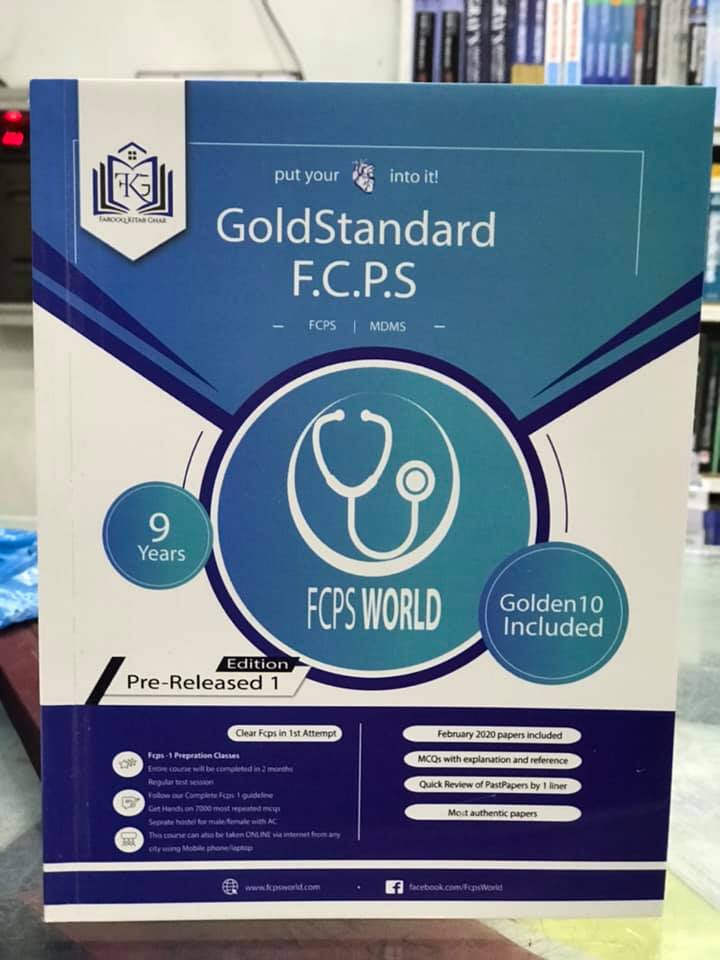 ✓Feb 2020 papers (recent updated)✓ Authentic most repeated papers.✓MCQs with explanation and reference.✓1 liner for rapid revision. (Cram them)✓ Mcqs with explanation and Ref.✓Clear FCPS-1 in 1st Attempt (Dont miss chance)✓ Free Cash on Delivery
Order at 03100220370